Hierbij bied ik u, mede namens de Minister van Justitie en Veiligheid, de nota van wijziging inzake het bovenvermelde voorstel aan. Als bijlage bij deze nota van wijziging is een concept-algemene maatregel van bestuur gevoegd.De Minister voor Rechtsbescherming,F.M Weerwind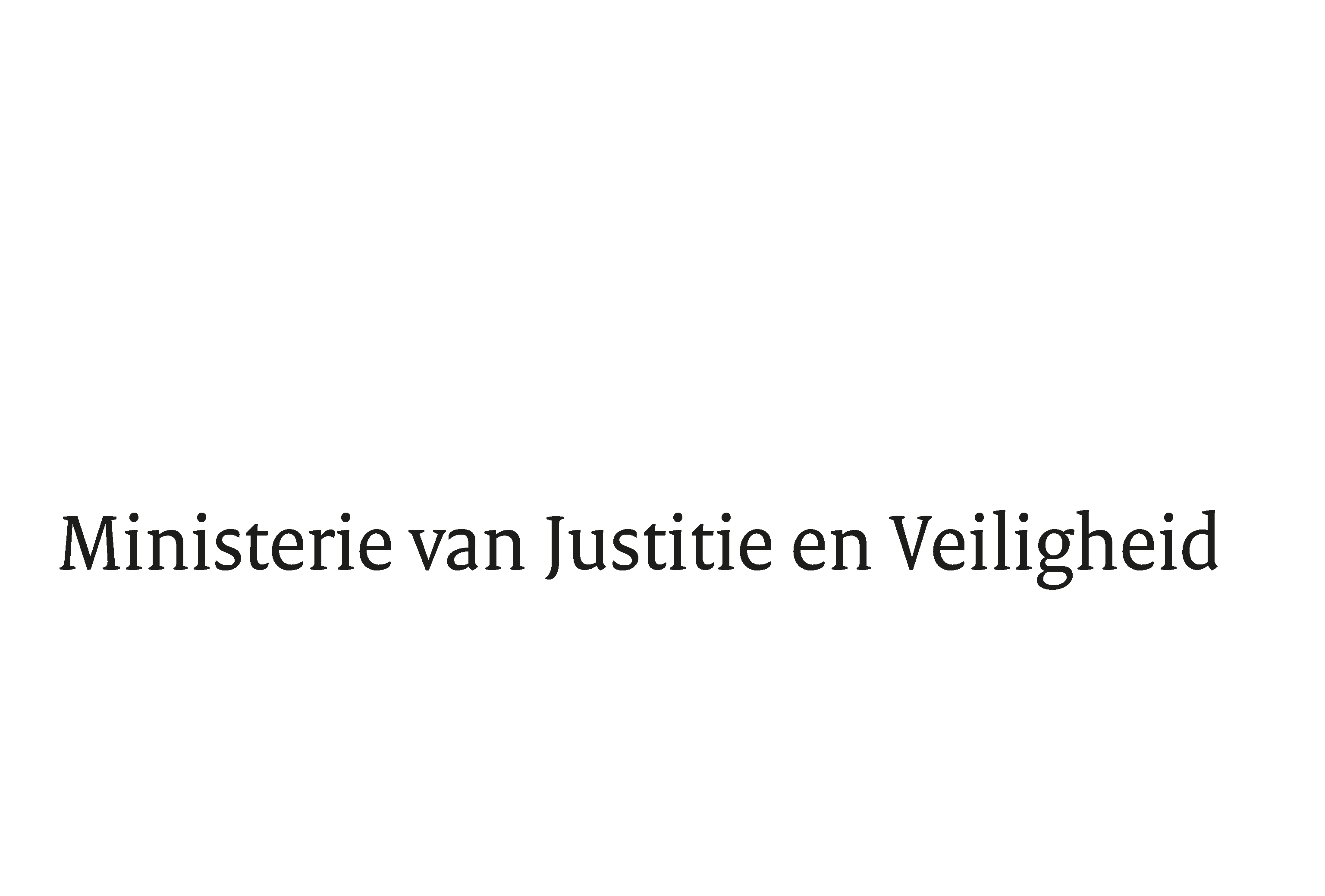 > Retouradres Postbus 20301 2500 EH  Den Haag> Retouradres Postbus 20301 2500 EH  Den HaagAan de Voorzitter van de Tweede Kamer der Staten-GeneraalPostbus 20018 2500 EA  DEN HAAGAan de Voorzitter van de Tweede Kamer der Staten-GeneraalPostbus 20018 2500 EA  DEN HAAGDatum25 januari 2022OnderwerpNota van wijziging Innovatiewet Strafvordering (35 869)Directie Wetgeving en Juridische ZakenSector Straf- en SanctierechtTurfmarkt 1472511 DP  Den HaagPostbus 203012500 EH  Den Haagwww.rijksoverheid.nl/jenvOns kenmerk3761398Bij beantwoording de datum en ons kenmerk vermelden. Wilt u slechts één zaak in uw brief behandelen.